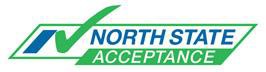 2021 Holiday ScheduleNew Year’s Day Friday, Jan 1st Martin Luther King, Jr Day Monday, Jan 18th Easter Monday Monday, Apr 5thMemorial Day*** Monday, May 31stIndependence Day Monday, July 5thLabor Day Monday, Sept 6thVeterans Day Thursday, Nov 11thThanksgiving Day Thursday, Nov 25th Christmas Eve Thursday, Dec 23rd Christmas Day Friday, Dec 24th